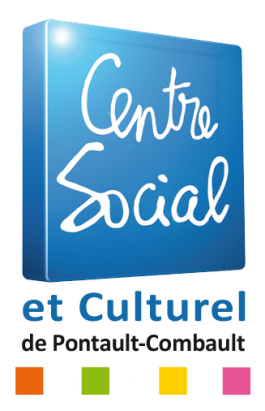 Le Centre Social et Culturel de Pontault-Combault recrute :Un-e chargé-e de missionMission : Préfiguration du futur centre social n°2 de la Ville de Pontault-CombaultDurée de la mission : 1 anObjectifs de la première année : Élaboration du premier projet social et demande d’agrément auprès de la CAF77.Rattachement hiérarchique : Directeur du Centre Social et CulturelDans une première phase (1 an) :- Animer toutes les étapes d’élaboration du projet social : entre juillet 2021 et juin 2022- Impulser, accompagner et animer des collectifs d’habitants pour l’élaboration et l’écriture du premier projet social- Constituer un diagnostic de territoire sur la zone d’influence du futur centre social- Animer les instances de concertation (COPIL, groupes de production…)Dans un second temps, il/elle est appelé-e à assurer les missions de direction du centre nouvellement créé :- Responsable de la mise en œuvre de la politique définie par le conseil d’administration dans le projet social- Pilote de la fonction animation globale et coordination, responsabilité d’encadrement technique, humain, administratif et financier du centre socialActivités techniques :- Préparation de la définition des orientations de l’équipement en matière d’animation de la vie sociale- Conception du projet d’animation globale et collectif famille- Développement et animation de réseaux- Animation de la participation des habitants du territoireAutonomie et responsabilités :- Forte autonomie dans la mise en œuvre des missions et l’organisation du service- Responsabilité du projet global d’animationCompétences :Savoir-faire :- Analyser les évolutions socio-économiques de l’environnement- Élaborer une stratégie d’approche et de connaissance des publics- Recenser et analyser les besoins de la population locale : enquêtes, sondages, porte à porte- Traduire les orientations politiques en projet global social et culturel- Mettre en œuvre des projets visant à une meilleure intégration et au resserrement des liens sociaux- Identifier et mobiliser les partenaires stratégiques- Développer des logiques de partenariat- Construire et animer des projets multi partenariaux à finalité sociale- Finaliser et animer des dispositifs d’accueil des publics- Développer et animer des instances de concertation avec les publics- Favoriser la participation des habitants du territoire, le développement du lien socialSavoirs socioprofessionnels :- Connaissance de l’environnement social- Connaissance des problématiques sociales- Maitrise de la méthodologie de projet- Maitrise des outils de l’animation participative- Aptitude à la concertation et à l’écoute sociale- Aptitude à la gestion d’un budget et à la recherche de financement- Connaissance du concept centre socialCompétences transverses :- Définition et pilotage d’un projet d’organisation- Pilotage et optimisation des ressources humaines- Évaluation des projets- Mise en œuvre d’outils de communication- Aptitudes rédactionnellesRelations fonctionnelles :- Relations régulières avec les publics accueillis au sein de l’établissement et concertation avec la population- Collaboration avec les partenaires locaux et associatifs et les structures institutionnelles- Partenariats avec les établissements scolaires- Travail en réseau avec d’autres établissements socioculturels sur le territoireConditions d’exercice :- Travail en équipe- Horaires irréguliers, avec amplitude variable en fonction des obligations du serviceConditions d’emploi :- Titulaire d’un diplôme de niveau II minimum- Expérience minimum de direction (ou adjoint de direction) de 3 ans dans les centres sociaux appréciée- Permis VL indispensable depuis 2 ans minimum- Recrutement contractuel à temps complet CDD 1 an (reconductible en CDI)- Rémunération selon convention collective ALISFALes entretiens auront lieu entre la fin mai et la mi juin 2021 pour une prise de poste en juillet 2021.Adresser CV détaillé + lettre de motivation à Madame la Présidente Marie-Noëlle ROUANET, par courrier : Centre Social et Culturel, 4 rue de l’Orme au Charron, 77340 Pontault-Combaultou par mail : y.serayet@gmail.com

Date limite des dépôts de candidature : 25 mai 2021Pour plus d’information contactez Yves SERAYET au 01.60.28.51.01